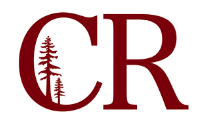 Technology Planning CommitteeMarch 25, 2021
9:00am – 10:00amhttps://cccconfer.zoom.us/j/97133717541
Agenda Items: Future Agenda Items?AR 3720 2.3 Confidentiality. Trainings for Encryption.ItemFacilitatorTimeCreate a task force for Evoq replacement.Brian9:05-9:20Canvas/Twitter IntegrationReno9:20-9:30Zoom cloud storageErik/Jose9:30-9:35Updates/Annual Plan ItemsErik/Paul9:35-9:50Adjourn